AUSSEERLAND ab NovemberAusseer Hut aus robustem Wollfilz mit Garnitur in klassischem Seidenrips. Festliche Seidenschürze im Ausseer Handdruck mit mondäner Note. Dirndl mit tiefschwarzem Lei- nenleib und Auszier aus Soutache-Bändern. 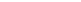 